Nidzica, dnia 7 grudnia 2017r.OSO.272.12.2017                                                                              Do WykonawcówDotyczy: Zapytanie ofertowe – „Świadczenie usług pocztowych w obrocie krajowym i zagranicznym dla potrzeb Starostwa Powiatowego w Nidzicy”.W odpowiedzi na  wątpliwości dotyczące zapisów w  projekcie umowy stanowiącej załącznik nr 1 do przesłanego Państwu zapytania ofertowego w  sprawie  świadczenia usług pocztowych w obrocie krajowym i zagranicznym dla potrzeb Starostwa Powiatowego w Nidzicy uprzejmie wyjaśniam, co następuje:Ad. 1. Zamawiający wyraża zgodę na zmianę zapisu w załączniku nr 3 Umowa – projekt, w § 2 ust. 12 w następujący sposób: „Zamawiający w obrocie krajowym będzie korzystał od 1 lutego 2018r. z wzorów druków „potwierdzenia odbioru " zgodnych z wzorami Wykonawcy w celu doręczania przesyłek wynikających z zasad określonych w ustawie z dnia 14 czerwca 1960 r. Kodeks postępowania administracyjnegoZałącznik nr ..... do Umowy ID nr ..........,......../.Formularz potwierdzenia odbioru dla przesyłek nadanychw trybie określonym Kodeksem postępowania administracyjnego(postępowanie administracyjne)Wymogi techniczne:1)	gramatura papieru: papier offsetowy BD 140 - 200 g/m2;2)         wymiar druku*:•     minimalne: 90 x 140 mm (część środkowa, bez listew bocznych);•     optymalne wymiary:a)  część środkowa, bez listew bocznych: 100 x 140 mm,	>b)  całość druku, tj. część środkowa + listwy boczne: 100 x 160 mm;  * wszystkie wymiary przyjmuje się z tolerancją 2 mm3)	listwy po obu stronach, perforacja pionowa pozwalająca na wyrwanie środkowej części druku, bez jego uszkodzenia;4)	co najmniej 5 mm pasek kleju gwarantujący przyczepność do różnego rodzaju podłoża w zróżnicowanym zakresie
temperatur, zabezpieczony osłoną.Adres nadawcy przesyłki:	!- naniesiony w strefie prostokątnej na stronie przedniej druku (awers), w dolnej prawej części w minimalnej odległości1.   40 mm od górnego brzegu;2.   5 mm od prawego brzegu;3.   15 mm od dolnego brzegu.Adres adresata przesyłki:- naniesiony w strefie prostokątnej na stronie przedniej druku (awers), w górnej lewej części.W pasie 15 mm powyżej dolnej krawędzi strony przedniej druku (awers) oraz z prawej strony danych adresowych nadawcy nie można umieszczać żadnych napisów/nadruków.WAŻNE: Podczas sortowania przesyłek ich adresy rozpoznawane są automatycznie, dlatego dane na przesyłkach i formularzach powinny być nanoszone kolorem niebieskim lub czarnym.Formularz druku obowiązujący w postępowaniu administracyjnym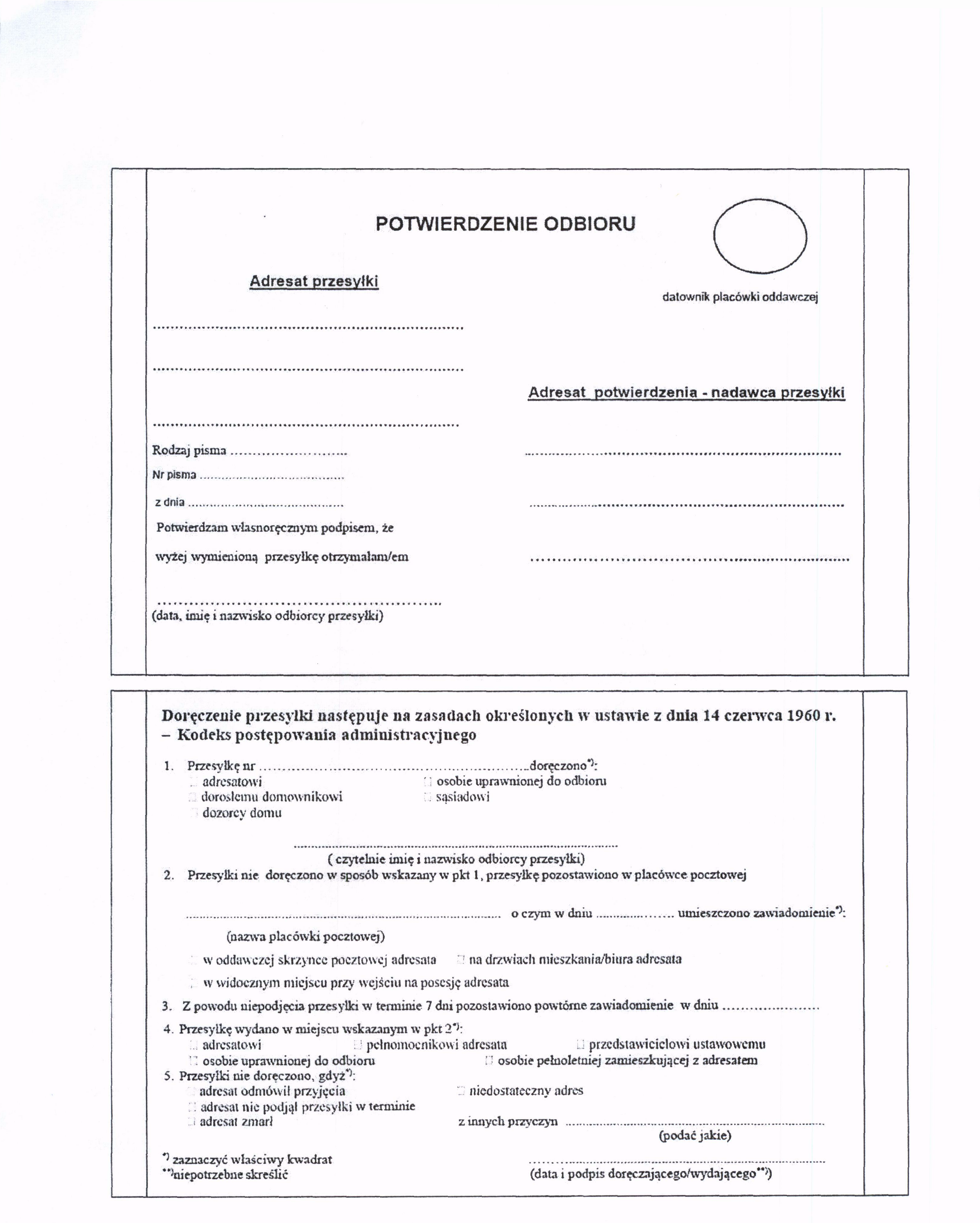 Ad. 2. Zamawiający wyraża zgodę na zmianę zapisu w załączniku nr 3 Umowa – projekt, w § 4 ust. 6 ppkt 1 i 2 w następujący sposób:„1)   ustawowej zmiany przepisów określających wysokość należnego podatku VAT na usługi objęte zamówieniem, w czasie trwania niniejszej umowy; jeżeli w trakcie obowiązywania umowy nastąpi zmiana w zakresie podatku od towarów i usług, Zamawiający, po uprzednim pisemnym zawiadomieniu ze strony Wykonawcy o zaistnieniu tego zdarzenia, zobowiązuje się do uiszczenia opłaty powiększonej o podatek od towarów i usług według stawki obowiązującej na dzień wystawienia faktury VAT, niezależnie czy spowoduje to zwiększenie, czy też zmniejszenie wysokości wynagrodzenia brutto;2)   zmiany „cen jednostkowych brutto" w poszczególnych pozycjach wpisanych przez Wykonawcę w Formularzu cenowym w sytuacji spowodowanej zmianami tych cen w sposób dopuszczony przez Prawo pocztowe; jeżeli w trakcie obowiązywania umowy nastąpi zmiana w zakresie cen jednostkowych poszczególnych usług, Zamawiający, po uprzednim pisemnym zawiadomieniu ze strony Wykonawcy o zaistnieniu tego zdarzenia, zobowiązuje się do uiszczenia opłaty za świadczone usługi w wysokości obowiązującej na dzień wystawienia faktury VAT.”oraz  na zmianę w szczegółowym opisie przedmiotu zamówienia pkt 12 ppkt a) w następujący sposób:„1)   ustawowej zmiany przepisów określających wysokość należnego podatku VAT na usługi objęte zamówieniem, w czasie trwania niniejszej umowy; jeżeli w trakcie obowiązywania umowy nastąpi zmiana w zakresie podatku od towarów i usług, Zamawiający, po uprzednim pisemnym zawiadomieniu ze strony Wykonawcy o zaistnieniu tego zdarzenia, zobowiązuje się do uiszczenia opłaty powiększonej o podatek od towarów i usług według stawki obowiązującej na dzień wystawienia faktury VAT, niezależnie czy spowoduje to zwiększenie, czy też zmniejszenie wysokości wynagrodzenia brutto;2)   zmiany „cen jednostkowych brutto" w poszczególnych pozycjach wpisanych przez Wykonawcę w Formularzu cenowym w sytuacji spowodowanej zmianami tych cen w sposób dopuszczony przez Prawo pocztowe; jeżeli w trakcie obowiązywania umowy nastąpi zmiana w zakresie cen jednostkowych poszczególnych usług, Zamawiający, po uprzednim pisemnym zawiadomieniu ze strony Wykonawcy o zaistnieniu tego zdarzenia, zobowiązuje się do uiszczenia opłaty za świadczone usługi w wysokości obowiązującej na dzień wystawienia faktury VAT.”Ad. 3 Zamawiający wyraża zgodę na zmianę zapisu w załączniku nr 3 Umowa - projekt w § 8 ust. 4 ppkt 1) w następujący sposób:„1) Wykonawca zobowiązuje się zapłacić  Zamawiającemu kary umowne w wysokości:10% niezrealizowanej części Zamówienia (brutto), wskazanej w § 4 ust. 2, w przypadku odstąpienia od umowy z powodu okoliczności, za które odpowiedzialność ponosi Wykonawca, a które nie są wskazane w ustawie Prawo pocztowe (tj. Dz.U.2017r. póz.1481 ze zm.);”